YALE SCHOOL OF MEDICINEDepartment of Pathology2019-20 Research in Progress Series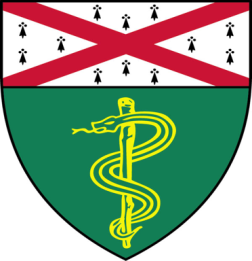 Giorgia Foggetti, PhD (Politi Lab)Postdoctoral Associate“Genetic Determinants of EGFR-Driven Lung Cancer Growth and Therapeutic Response In Vivo”AndHuacui (Tracy) Chen, (Yan Lab)Postgraduate Fellow “Identification of Epigenetic Regulators in Breast Cancer Bone Metastasis”Tuesday, December 10th, 20199:30 to 10:30 a.m. TAC Auditorium, N-107, 300 Cedar StreetCoffee & refreshments beforehand- TAC LobbyQuestions? Wendy Folsom, Pathology:  Wendy.Folsom@yale.edu, LH315, 785-3478